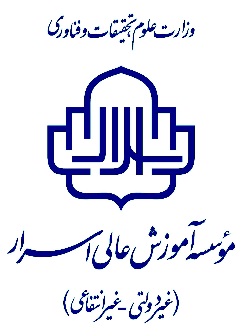 معرفی نامهریاست محترم شرکت/سازمانموضوع: کارآموزیبا سلام و احترامبدینوسیله خانم/ آقای  ....................................... دانشجوی رشته  ........................................ گرایش  ...............................                                                           به شماره دانشجویی  ..................................... جهت گذراندن دوره کارآموزی به مدت ........... ساعت از تاریخ                                      ............................ معرفی می شود.خواهشمند است دستور فرمائید مقدمات لازم به منظور شروع کارآموزی نامبرده، انجام و نسبت به تعیین سرپرست کارآموزی، اقدام مقتضی صورت گیرد. متمنی است پس از انجام کارآموزی، گواهی پایان دوره دانشجو تکمیل و یک نسخه برای این مؤسسه ارسال شود.بدیهی است نامبرده موظف به اجرای مقررات و ایمنی آن واحد تخصصی می باشد.استاد کارآموزی ایشان آقای .......................   معرفی می شوند.سید حسین مجتهدیمعاون آموزشی مؤسسه